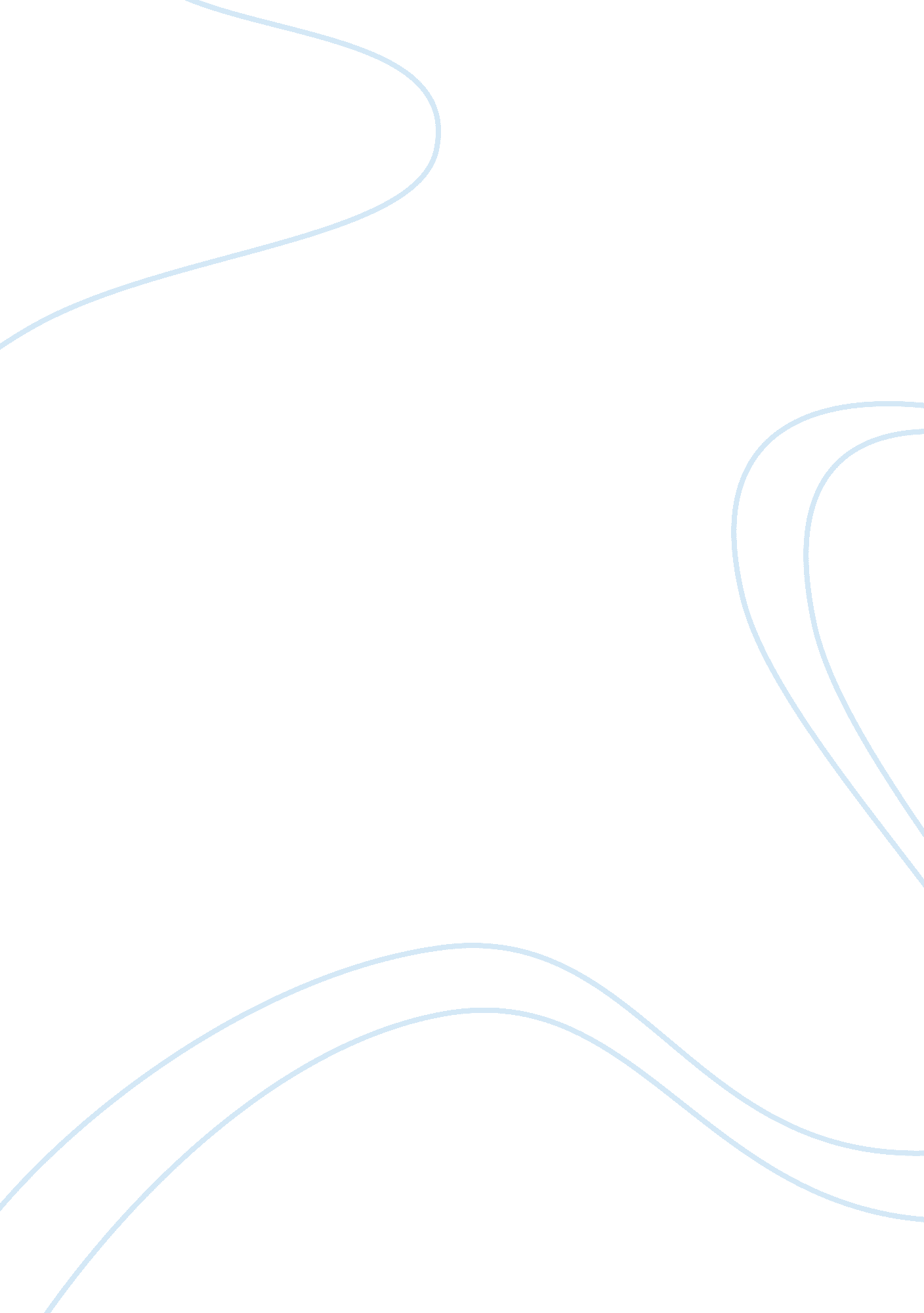 Mohammed visa viz christ essayReligion, God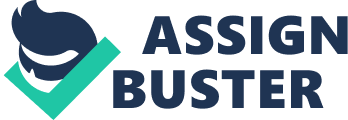 Jesus Christ of Nazareth was born in Israel 2000 years ago. He was of a miraculous a birth since he was given birth to by a Virgin Mary. He was born in a manger in Bethlehem, a birth marked by unique mystic occurrences. At his birth, the sitting Herode wanted to kill him but his Mary and Joseph fled with him to Egypt. When he turned twelve years of age he got lost from his parents and he was later on found by them among the elders and teachers of the law at the temple. Jesus led a relatively normal life as a carpenter with Joseph his foster father until he was thirty years of age. During these periods of his life, both Bethlehem where he was given birth to and Nazareth where had grown up were under Dictator Caesar he grew up with immense knowledge and wisdom. He attended the synagogues as his custom and his fame and admiration grew rapidly even though he retained a low profile and a humble life. He performed many miracles and wonders that baffled his peers and society. His reputation spread nationwide even though he did not travel beyond two hundred miles from his hometown. Roman leaders and governors of Israel provinces took notice of him and he became noted to by Jewish counsels and religious leaders. When he claimed to be God, the Jewish religious leaders persuaded Roman governors to execute him. He was executing under Pilate, tortured then hanged on the cross. He was raised from the dead three days later according to over five hundred witnesses. He later on lived for forty days before ascending into heaven in the full glare of his disciple with a promise to return in the same way. Prophet Mohammed on the other hand, had a normal birth at about five hundred and seventy AD, but was orphaned at a tender age. He was raised by his uncle Abu Talib. Mohammed was a merchant up to age twenty five when he got married to her boss Khadija. At this moment he got freed from the woes of fending for himself and being discontented with life began to meditate in caves of mountains around Mecca. When he turned forty years of age, he received his first revelation in the holy Month of Ramamadhan. Three years later he took to preaching saying that God is one and he is his Prophet or messenger. He rapidly gained followers though he was opposed by some tribes of Mecca. They were treated harshly and they left for safer environments like Abyssinia. It is this movement [Hijra] that marks the onset Islam calendar that took place in 622. In 632 months later after Mohammed returned to Medina his pilgrimage farewell, he became very sick and succumbed to death. At the point of his death nearly all of Arabian Peninsular had become Islamized and the Arabian tribes had become united to form a unit of Muslim religious polity. 
Save from the contrasts of the two personalities as highlighted from their life histories, there are still a number of similarities that they both exuded. Namely, they were both preachers with followers; they taught about resurrection, they hailed love as the cardinal; law and commandment of God. In conclusion, Prophet Mohammed and Christ distinct differences from their birth, life and destiny. Albeit, they played a closely intertwined religious role with the component of their messages having a close correlation. Work Cited Luke’s presentation of Jesus: a Christology by Robert F. O. Toole 2004 
Harris Steven L. [1985] Understanding the Bible: a reader’s introduction. Plato Alto, C. A Mayfield. 
Elizabeth Goldman [1995]. 
An Introduction to Quran. [1898] 